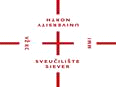      SVEUČILIŠTE SJEVER080 Ministarstvo znanosti i obrazovanja3705 Visoko obrazovanje08006 Sveučilišta i veleučilišta u Republici Hrvatskoj48267 Sveučilište SjeverOBRAZLOŽENJE OPĆEG DIJELA FINANCIJSKOG PLANA SVEUČILIŠTA SJEVER ZA RAZDOBLJE 2024. – 2026.UVOD – SAŽETAK DJELOKRUGA RADA SVEUČILIŠTA SJEVERSveučilište Sjever, sa sjedištem na adresi Trg dr. Žarka Dolinara 1, Koprivnica, je integrirano, regionalno sveučilište, čiji je osnivač Republika Hrvatska i koje obavlja djelatnost visokog obrazovanja, znanstvenu  odnosno umjetničku djelatnost i stručnu djelatnost u najmanje dva znanstvena područja ili u znanstvenom i umjetničkom području te u najmanje tri polja (uz mogućnost obavljanja i drugih djelatnosti u skladu sa zakonom i Statutom Sveučilišta).Visokoobrazovna djelatnost Sveučilišta organizirana je u dva sveučilišna centra u gradovima Koprivnici i Varaždinu (Sveučilišni centar Koprivnica i Sveučilišni centar Varaždin).Na Sveučilištu Sjever trenutno studira više od četiri tisuće studenata (1.864 redovnih studenata i 2.190 izvanredanih studenata).U oba sveučilišna centra trenutno su zaposlena 287 zaposlenika (podatak od listopada 2023.), od čega 228 zaposlenika u znanstveno-nastavnim, nastavnim i suradničkim zvanjima te 59 zaposlenika u pratećim službama općeg poslovanja (administrativno-pomoćnog osoblja).Sveučilište Sjever je temeljem Odluke o ustrojstvu ustanove Sveučilišta Sjever definiralo Odjele kao sastavnice Sveučilišta koje sudjeluju u izvedbi sveučilišnih i stručnih studijskih programa te razvijaju znanstvenu, odnosno umjetničku djelatnost te stručnu djelatnost. U svom sastavu ima 12 (dvanaest) sveučilišnih odjela i 5 (pet) stručnih odjela:Odjel za strojarstvo (sveučilišni odjel)Odjel za multimediju (sveučilišni odjel)Odjel za graditeljstvo (sveučilišni odjel)Odjel za logistiku i održivu mobilnost (sveučilišni odjel)Odjel za sestrinstvo (sveučilišni odjel)Odjel za komunikologiju, medije i novinarstvo (sveučilišni odjel)Odjel za umjetničke studije (sveučilišni odjel)Odjel za odnose s javnostima (sveučilišni odjel)Odjel za ekonomiju (sveučilišni odjel)Odjel za ambalažu, recikliranje i zaštitu okoliša (sveučilišni odjel)Odjel za zaštitu okoliša, recikliranje i ambalažu (sveučilišni odjel)Odjel za geodeziju i geomatiku (sveučilišni odjel)Odjel za mehatroniku (stručni odjel)Odjel za fizioterapiju (stručni odjel)Odjel za elektrotehniku (stručni odjel)Odjel za prehrambenu tehnologiju (stručni odjel)Odjel za računarstvo i informatiku (stručni odjel)Unutar ustrojenih odjela, osnovani su i sljedeći odsjeci:unutar Odjela za komunikologiju, medije i novinarstvo ustrojen je Odsjek za komunikologiju, medije i novinarstvoOdjela za umjetničke studije ustrojen je Odsjek za medijski dizajn i Odsjek za glazbu i medijeOdjela za ekonomiju ustrojeni su Odsjek za poslovanje i menadžment te Odsjek za poduzetništvo i EU fondoveOdjela za strojarstvo ustrojen je Odsjek za proizvodno strojarstvoOdjela za multimediju ustrojen je Odsjek za multimediju, oblikovanje i primjenuOdjela za sestrinstvo ustrojen je Odsjek za sestrinstvoOdjela za logistiku i održivu mobilnosti ustrojeni su Odsjek za logistiku i mobilnost u Sveučilišnom centru Koprivnica i Odsjek za logistiku i mobilnost u Sveučilištnom centru Varaždin.Sveučilišna škola doktorskih studija je znanstvena sastavnica Sveučilišta za obavljanje znanstveno-stručnog rada u jednom ili više znanstvenih područja ili interdisciplinarnom području znanosti sa svrhom izvođenja doktorskih studijskih programa Sveučilišta. Sveučilišna škola doktorskih studija ima tri ustrojstvena odsjeka:Odsjek za medije i komunikaciju (doktorski studij „Mediji i komunikacija“)Odsjek za međunarodne ekonomske odnose i menadžment (združeni doktorski studij „Međunarodni ekonomski odnosi i menadžmen“)Odsjek za obrazovne i komunikacijske znanosti (združni doktorski studij „Obrazovne i komunikacijske znanosti“).Ostale ustrojstvene jedinice Sveučilišta Sjever su:Centar za razvoj znanja i transfer tehnologijaCentar za digitalno nakladništvoCentar za izdavačke i medijske studijeCentar za razvoj digitalnih kompetencija i tehnologija e-učenjaSvi projekti i programi koji se provode na Sveučilištu Sjever provode se unutar razdjela 080 Ministarstvo znanosti i obrazovanja, glave razdjela 08006 Sveučilišta i veleučilišta u Republici Hrvatskoj, RKP 48267 Sveučilište Sjever kao proračunskog korisnika.OBRAZLOŽENJE PLANA PRIHODA I PRIMITAKAPrema Prijedlogu financijskog plana Sveučilišta Sjever za razdoblje 2024. – 2026. godine, u 2024. godini očekuje se ostvarenje prihoda iz Državnog proračuna Republike Hrvatske (izvor 11 Opći prihodi i primici iz proračuna) u iznosu od 9.324.556 EUR za financiranje redovne djelatnosti Sveučilišta Sjever (plaća i prijevoza zaposlenika iz Centralnog obračuna plaća, materijalnih prava osiguranih Temeljnim kolektivnim ugovorom za službenike i namještenike u javnim službama, pokriće troškova zdravstvenih pregleda zaposlenika i plaćanje naknade za nezapošljavanje invalida, financiranje rashoda Studentskog zbora Sveučilišta Sjever). U sklopu spomenutog iznosa, Sveučilištu Sjever je dodijeljeno 2.500.000 EUR za rekonstrukciju i obnovu zgrada Znanstveno-nastavnog centra Sveučilišta Sjever u Optujskoj ulici u Varaždinu (Sveučilište Sjever će u jednakom iznosu sudjelovati u financiranju troškova iz namjenskih prihoda Sveučilišta). Iz Državnog proračuna Sveučilištu je dodijeljeno i 1.244.260 EUR za programsko financiranje te 50.276 EUR za financiranje umjetničke djelatnosti.Vlastiti prihodi (izvor 31 u iznosu 515.329 EUR) ostvariti će se od naplate troškova zateznih kamata uslijed provođenja ovršnih postupaka naplate školarina, prihoda od prodaje roba i proizvoda (prodaja knjiga i stručne literature), prihoda od najma aparata i zakupa poslovnog prostora. Najveći postotak prihoda iz navedenog izvora odnosi se na projekte s privredom u obliku izrade stručnih studija, projekata i znanstvenom suradnjom sa tržištem (97 %).Prihodi za posebne namjene (izvor 43 u iznosu 2.531.369 EUR) u najvećoj mjeri ostvariti će se od naplate školarina, razlikovnih kolegija i popratnih troškova (upis, ispis, zamolbe, promocije, prijepisi, ostalo) te ostalih prihoda za posebne namjene.Prihodi od pomoći EU (izvor 51, 41.120 EUR) očekuju se od doznaka sredstava za projekte Odjela za geodeziju i geomatiku sa poduzećem Ocellus Information Systems AB (BIRGIT projekt) i GISIG GEOGRAFPHICAL INFORMATION SYSTEM INT. GROUP.Iz izvora Ostale pomoći (izvor 52, 169.768 EUR) očekuje se priljev sredstava te doznake Agencije za mobilnost i programe EU za ERASMUS+ projekte mobilnosti studenata i nastavnog osoblja, odnosno za sve uplate EU sredstava koje se vrše posredno, a ne direktno od Europske komisije i/ili Europskog socijalnog fonda. Iz navedenog izvora financiran je projekt Hrvatske zaklade za znanost (Uspostavni istraživački projekt HRZZ:UIP-2019-4-1018), a  Fond za zaštitu okoliša i energetsku učinkovitost sufinancirati će nabavu električnog vozila prema odobrenom natječaju. U sklopu izvora 52 evidentirati će se i refundacije troškova izvođenja nastave nastavnika Sveučilišta Sjever na Sveučilištu u Mostaru.Iz izvora Donacije (izvor 61, 32.000 EUR) Sveučilište Sjever ostvariti će prihode iz tekućih donacija od neprofitnih organizacija i kapitalne pomoći od fizičkih osoba (donacije stručne literature i udžbenika nastavnika i vanjskih suradnika Sveučilišta).Sveučilište će ostvariti prihode i iz izvora Prihodi od prodaje nefinancijske imovine (izvor 71 u iznosu 2.654 EUR) koji će se ostvariti od prodaje rashodovane računalne i ostale opreme.Programsko financiranje za akademsku godinu 2023./2024. prema razrezu Ministarstva znanosti i obrazovanja iznositi će 1.244.260 EUR. Programskim financiranjem Sveučilište će nastojati postići četiri osnovna strateška cilja:podizanje znanstvene izvrsnosti (kroz povećanje kvalitete i odjeka  znanstvenih radova, povećanje obujma kompetitivnih  nacionalnih i europskih  znanstvenih projekata)jačanje suradnje s gospodarstvom  (poticanje upravljanja intelektualnim vlasništvom, komercijalizaciju znanstvenog rada i rezultata, prevladavanje jaza između istraživačkog i poslovnog sektora)povećanje kvalitete i učinkovitosti studiranja (učinkovitost izvođenja studija i prilagodba upisnim interesima  i potrebama tržišta rada)jačanje društvene odgovornosti (podizanje razine ukupne učinkovitosti poslovanja javnog učilišta).Od posebnih ciljeva Sveučilište će nastojati postići jačanje ljudskih potencijala za znanstveni rad, unapređenje istraživačke infrastrukture, unaprjeđenje studija i povećanje redovitosti i završnosti studiranja, jačanje kulture cjeloživotnog obrazovanja, digitalizaciju poslovanja te popularizaciju znanosti i umjetnosti.Ministarstvo znanosti i obrazovanja od prošle proračunske godine dodjeljuje Sveučilištu Sjever iznos 50.276 EUR iz aktivnosti A679110 Potpora umjetničkim studijima iz koje će biti podmireni troškovi intelektualnih usluga, odnosno troškovi održavanja nastave od strane vanjskih suradnika na Odjelu umjetničkih studija.Ukupno planirani prihodi i primici za 2024. godinu očekuju se u iznosu od 13.911.332 EUR. U projekcijama za 2025. i 2026. godinu očekuje se ostvarenje prihoda u iznosu 11.913.326 EUR za 2025. godinu i 11.998.382 EUR za 2026. godinu.PLAN RASHODA I IZDATAKA PO PROGRAMSKOJ KLASIFIKACIJIRedovna djelatnost Sveučilišta Sjever (šifra A679080)Iz izvora 11 (Opći prihodi i primici) u Financijskom planu Sveučilišta Sjever za 2024. godinu financirati će se tri aktivnosti. Iz aktivnosti A679080 Redovna djelatnost Sveučilišta Sjever financirati će se aktivnosti redovne djelatnosti Sveučilišta (plaće i materijalna prava zaposlenika), aktivnost A622122 Programsko financiranje javnih učilišta za akademsku godinu 2023./2024. te aktivnost A679110 Potpora umjetničkim studijima.Iz aktivnosti A679080 Redovna djelatnost Sveučilišta Sjever planirane su plaće za zaposlene i doprinosi u iznosu 6.381.087 EUR, materijalni rashodi za zaposlene koji iznose 122.959 EUR, naknade troškova prijevoza zaposlenika 272.052 EUR, zdravstveni pregledi djelatnika 27.758 EUR, naknada koju financira Državni proračun Republike Hrvatske za nezapošljavanje invalida 5.700 EUR i sredstva za financiranje Studentskog zbora u 2024. godini u visini od 15.000 EUR. Ukupna vrijednost Redovne djelatnosti za 2024. godinu koja se financira iz Državnog proračuna Republike Hrvatske iznosi 9.324.556 EUR.U sklopu spomenutog iznosa, Sveučilištu Sjever je dodijeljeno 2.500.000 EUR za rekonstrukciju i obnovu zgrada Znanstveno-nastavnog centra Sveučilišta Sjever u Optujskoj ulici u Varaždinu, radi povećanja dodatnih prostornih kapaciteta za izvođenje znanstveno-istraživačke djelatnosti i povećanja kvalitete nastavnog procesa.Iz izvora Opći prihodi i primici financirati će se i aktivnosti programskog financiranja za akademsku godinu 2023./2024. Ukupno programsko financiranje (razrez Ministarstva znanosti i obrazovanja) iznositi će 1.244.260 EUR.U projekcijama za 2025. i 2026. godinu iznos Redovne djelatnosti koja će se financirati iz Državnog proračuna Republike Hrvatske iznositi će 6.851.315 EUR (za 2025. godinu) i 6.854.990 EUR (za 2026. godinu).Kontinuirano povećanje rashoda za financiranje redovne djelatnosti iz Državnog proračuna Republike Hrvatske u sljedećem trogodišnjem razdoblju proizlazi iz potrebe za zapošljavanjem znanstveno-nastavnih kadrova uslijed otvaranja novih i proširenja postojećih studijskih programa (preddiplomskih, diplomskih i poslijediplomskih) i povećanja iznosa financiranja materijalnih prava zaposlenika primjenom Temeljnog kolektivnog ugovora za službenike i namještenike u javnim službama.Redovna djelatnost Sveučilišta Sjever – iz evidencijskih prihoda (šifra A679096)Redovna djelatnost Sveučilišta Sjever financirati će se i iz ostalih izvora financiranja - izvora 31 (vlastiti prihodi), 43 (prihodi za posebne namjene), 52 (ostale pomoći) i 61 (donacija). Iz izvora 31 (vlastiti prihodi) u ukupnoj vrijednosti 396.475 EUR financirati će se rashodi za osnovni materijal i robu potrebnu za proizvodnju i provodbu tiskarske djelatnosti Sveučilišta Sjever, usluge promidžbe i informiranja u tiskanim i elektronskim medijima, objave oglasa i natječaja, kupnju promo materijala i ostali troškovi koji će se financirati iz prihoda ostvarenih na tržištu (izrada stručnih studija i projekata).Iz izvora 43 (prihodi za posebne namjene) u iznosu 3.144.487 EUR financirati će se troškovi plaća, naknada i materijalnih prava zaposlenika koji se ne financiraju iz Državnog proračuna Republike Hrvatske, materijalni rashodi (službena putovanja, rashodi za materijal i energiju, rashodi za usluge, naknade troškova osobama izvan radnog odnosa, ostali nespomenuti rashodi), financijski rashodi (bankarske usluge) te naknade građanima i kućanstvima (podmirenje školarina doktoranata i pokriće troškova izbora u znanstvena i stručna zvanja).Iz izvora 52 (ostale pomoći) financirati će se projekt Hrvatske zaklade za znanost (Uspostavni istraživački projekt HRZZ:UIP-2019-4-1018) u iznosu 82.977 EUR, trajanje projekta protezati će se i kroz 2025. i 2026. godinu.Prema projekcijama za 2025. i 2026. godinu, iz programa Redovna djelatnost Sveučilišta Sjever – iz evidencijskih prihoda (A679096) planirani su rashodi u iznosu 3.505.730 EUR (za 2025. godinu) i 3.374.062 EUR (za 2026. godinu).Kapitalna ulaganja Sveučilišta Sjever - iz evidencijskih prihoda (šifra A679096)U 2024. godini Sveučilište Sjever će i dalje ulagati u proširenje svojih nastavnih i znanstvenih kapaciteta kao i kontinuirano poboljšanje studentskog standarda. U najvećoj mjeri, Sveučilište Sjever će kapitalne projekte i jednostavne nabave financirati iz namjenskih sredstava Sveučilišta (prihoda za posebne namjene).izdaci za uređenje znanstveno- nastavne zgrade u Optujskoj ulici u Varaždinu (nekretnine na području bivše vojarne 7. gardijske brigade „Puma“) financirati će se u ukupnom iznosu 5.000.000 EUR (temeljem Ugovora o prijenosu prava vlasništva nekretnine dijela bivše vojarne „Ivan Drašković“) u svrhu osiguranja i izgradnje prostornih kapaciteta za potrebe obavljanja znanstveno-nastavne djelatnosti i podizanja studentskog standarda.Radi povećanja kvalitete i učinkovitosti studiranja te povećanja prostornih kapaciteta (uređenja učionica i laboratorija), potrebna je rekonstrukcija zgrade Znanstveno-nastavnog centra Sveučilišta Sjever u Varaždinu (u Optujskoj ulici). Sveučilište Sjever pokriva udio ulaganja iz namjenskih sredstava (2.500.000 EUR), a iz Državnog proračuna Republike Hrvatske u 2024. godini dodijeljeno je za sufinanciranje gradnje i uređenja iznos od 2.500.000 EUR. Ukupan iznos ulaganja (5.000.000 EUR) odnosi se na uređenje i dogradnju zgrada (4.500.000 EUR), a ostatak iznosa utrošiti će se na opremanje zgrada (500.000 EUR);nabava stolnih i prijenosnih računala te ostale računalne opreme u iznosu 60.000 EUR;nabavka softvera i licenci u iznosu 32.566 EUR;nabavka opreme za potrebe odjela u Studentskim centrima Koprivnici (te izdvojenom centru Đurđevac) i Varaždinu  u iznosu 200.000 EUR;uređenje sanitarnog čvora u zgradi UNIN_1 u iznosu 39.871 EUR;iz Programskog ugovora za 2023./2024. u planu je financiranje vanjskog lifta za osobe sa invaliditetom u iznosu od 39.817 EUR;uredski namještaj za opremanje prostorija Studentskog centra Varaždin i Koprivnica u iznosu 15.000 EUR;nabava knjižne građe u vrijednosti 23.235 EUR;nabava električnog vozila (prema natječaju Fonda za zaštitu okoliša i energetsku učinkovitost) – udio financiranja Sveučilišta iznositi će 37.500 EUR, a Fond za zaštitu okoliša i energetsku učinkovitost sufinancirati će iznos 9.291 EUR. EU projekti Sveučilišta Sjever – iz evidencijskih prihoda (šifra A679081)EU projekti Sveučilišta Sjever financirati će se iz dva izvora – izvora 51 (Pomoći EU) u iznosu 41.120 EUR i izvora 52 (Ostale pomoći) u iznosu 198.697 EUR.Iz izvora 51 Pomoći EU financirati će se projekt BIRGIT, uplatitelja sredstava Ocellus Information Systems AB. Drugi projekt koji će se financirati iz istog izvora je GISIG GEOGRAFPHICAL INFORMATION SYSTEM INT. GROUP (riječ je o projektu obuke o izgradnji informacijskih modela integriranih sa geografskim informacijama). Na oba projekta angažirani su djelatnici Odjela za geodeziju i geomatiku.Iz izvora 52 Ostale pomoći financirati će se projekti i programi mobilnosti studenata, nastavnog i nenastavnog kadra koje će financirati Agencija za mobilnost i programe EU (Erasmus+ 2022-1-HR01-KA171-HED-000077809, 2022-1-HR01-KA131-HED-000064208, 2023-1-HR01-KA171-HED-000140685 i 2023-1-HR01-KA171-HED-000125669). U sklopu izvora 52 financirati će se i projekt Odjela za logistiku i održivu mobilnost pod nazivom Interreg CE0100127 Rail4Regions (zajednička strategija o dostupnosti teretnih prijevoznih usluga u područjima manjih gradova i okolnih regija u Savezne Republike Njemačke).Programsko financiranje Sveučilišta Sjever (šifra A622122)Iz izvora Opći prihodi i primici financirati će se i aktivnosti programskog financiranja za akademsku godinu 2023./2024. U akademskoj godini 2023./2024. očekuje se da će ukupan broj upisanih redovnih studenata iznositi 1.864 (od toga 469 redovna studenta uz plaćanje), od čega će u STEM područjima biti upisano nešto više od 1.070 studenata (57 % ukupnog broja redovnih studenata), a preostali broj redovnih studenata (325 studenata) upisuje društveno, humanističko, umjetnički i interdisciplinarno područje. Programsko financiranje za akademsku godinu 2023./2024. iznositi će sugladno dodijeljenim limitima Ministarstva znanosti i obrazovanja 1.244.260 EUR. Programskim financiranjem Sveučilište će nastojati postići četiri osnovna strateška cilja:podizanje znanstvene izvrsnosti (kroz povećanje kvalitete i odjeka  znanstvenih radova, povećanje obujma kompetitivnih  nacionalnih i europskih  znanstvenih projekata)jačanje suradnje s gospodarstvom  (poticanje upravljanja intelektualnim vlasništvom, komercijalizaciju znanstvenog rada i rezultata, prevladavanje jaza između istraživačkog i poslovnog sektora)povećanje kvalitete i učinkovitosti studiranja (učinkovitost izvođenja studija i prilagodba upisnim interesima  i potrebama tržišta rada)jačanje društvene odgovornosti (podizanje razine ukupne učinkovitosti poslovanja javnog učilišta).Od posebnih ciljeva Sveučilište će nastojati postići jačanje ljudskih potencijala za znanstveni rad, unapređenje istraživačke infrastrukture, unaprjeđenje studija i povećanje redovitosti i završnosti studiranja, jačanje kulture cjeloživotnog obrazovanja, digitalizaciju poslovanja te popularizaciju znanosti i umjetnosti.Isti limitirani iznos programskog financiranja očekuje su u projekcijama financijskog plana za 2025. i 2026. godinu.OBRAZLOŽENJE PRIJENOSA SREDSTAVA IZ PRETHODNIH GODINA I PRIJENOSA SREDSTAVA U SLJEDEĆU GODINUOčekivano ostvarenje viška prihoda nad rashodima u 2023. godini i prijenos ukupnog ostvarenog viška prihoda u 2024. godinu planira se u iznosu 5.018.722 EUR, s time da će se iznos 505.265 EUR-a prenijeti u 2025. godinu. Višak raspoloživ u 2024. godini (4.513.457 EUR) koristiti će se za pokriće kapitalnih izdataka za uređenje i opremanje dijela Opće bolnice Varaždin, uređenje i opremanje Znanstveno-nastavnog centra u Varaždinu u Optujskoj ulici te opremanje odjela Sveučilišta sukladno Planu nabave za 2024. godinu i ostalim kapitalnim investicijama sadržanim u prijedlogu financijskog plana.U 2024. godinu višak ostvaren za korištenje ostvaren je iz dva izvora financiranja – 43 Ostalih prihoda za posebne namjene i 52 – Ostalih pomoći. U izvoru 52 ostvareni višak sredstava odnosi se na prijenose sredstava za realizaciju Erasmus+ programa mobilnosti studenata i nastavnog osoblja (uplaćena sredstva pri kraju proračunske godine), a višak iz izvora 43 odnosi se na ostvarene prihode od naplate participacije studenata (školarina i popratnih administrativnih troškova) te nemogućnost realizacije nekih od kapitalnih projekata koji su bili planirani Planom nabave u 2023. godinu.Iznos ukupnog viška sredstava iz 2024. godine koji će služiti za prijenos u 2025. godinu planira se ostvariti iz tri izvora financiranja – 31 Vlastiti prihodi (prihodi ostvareni na tržištu, od izrade stručnih studija i projekata, prihoda od iznajmljivanja opreme i prostora), 43 Ostalih prihoda za posebne namjene i 52 – Ostalih pomoći.IZVJEŠTAJ O ZADUŽIVANJUSveučilište Sjever u proračunskoj 2023. godini nije koristilo niti odobravalo instrumente zaduživanja na domaćem i stranom tržištu novca i kapitala. Ista poslovna praksa nastavlja se i u proračunskom razdoblju od 2024. do 2026. godine.PRIKAZ STANJA UKUPNIH I DOSPJELIH OBVEZA NA DAN 31. PROSINCA 2022. i 30. LIPNJA 2023. GODINEZakonske i druge pravne podloge na kojima se zasnivaju programiPri izradi programa poštivala se postojeća zakonska osnova:Zakon o visokom obrazovanju i znanstvenoj djelatnosti (NN 119/22)Zakon o osiguranju kvalitete u znanosti i visokom obrazovanju (NN 151/22)Zakon o proračunu (NN 144/21)Pravilnik o proračunskom računovodstvu i Računskom planu (NN 158/23)Pravilnik o proračunskim klasifikacijama (NN 26/10, 120/13 i 1/20)Pravilnik o financijskom izvještavanju u proračunskom računovodstvu (37/22)Zakon o fiskalnoj odgovornosti (NN 111/18 i 83/23)Zakon o ustanovama (NN  76/93, 29/97, 47/99, 35/08, 127/19 i 151/22)Temeljni kolektivni ugovor za službenike i namještenike u javnim službama (NN 56/22)Statut Sveučilišta SjeverStrategija Sveučilišta Sjever za 2023.-2028.; Znanstveno-istraživačka i umjetnička strategija za 2021.-2027.Zakon o prijenosu osnivačkih prava nad Sveučilištem Sjever na RH (NN 64/15)Pravilnici, Odluke i Procedure – mrežne stranice Sveučilišta Sjever www.unin.hrOdluka o ustrojstvu ustanove Sveučilišta Sjever (KLASA: 602-04/23-02/4, URBROJ: 2137-0336-09-22-36, od 12.04.2023.)Stanje obveza na dan 31.12.2022.Stanje obveza na dan 30.06.2023.UKUPNE OBVEZE1.212.315 EUR980.304 EURDospjele obveze103.544 EUR200.580 EURNedospjele obveze1.108.771 EUR779.724 EUR